ATTACHMENT C – PROPOSER’S PERFORMANCE EVALUATION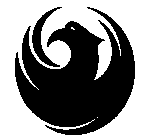 City of PhoenixOFFICE OF THE CITY PROSECUTORPROPOSER’S PERFORMANCE EVALUATIONAs a party providing an evaluation of the Proposer’s performance for a Request for Proposals/Solicitation process (RFP), please submit the completed form by fax or e-mail as indicated below by 2:00 pm, Wednesday, May 12, 2021.  For your convenience, this form is available as an attachment to the Shoplifting/Theft Diversion Program RFP at https://www.phoenix.gov/solicitations for distribution to and completion by references. Thank you for your time and cooperation.Diversion Programs AdministratorE-mail: rfpdiversion@phoenix.govFax number: (602) 256-3509Phone number: (602) 261-8188The City of Phoenix Prosecutor’s Office will use the information from this form to evaluate proposers competing for contract awards.  This completed form will become public record and upon request, will be released to the proposer or any other entity.Identification of party providing information:Your Agency/Organization: 		Name and Title: 	Phone Number: 	Signature: 	Date: 		Contractor Information:(Agency/Organization who has a contract with your organization)Please provide information/response based on services provided to your organization. Contractor: 									Contract Number(s) and terms of Contract(s) held by Contractor (current and expired)A brief detailed description of the scope of services for Contracts indicated above, including the type and size.. Information on how above services were implemented.  Were implementation timelines met?  	 Yes     	 No  If no, please explain. Did the Contractor meet the requirements of the contract?	 Yes     	 No  If no, please explain. Did the Contractor’s ability to provide requested services meet the contractual requirements? 	 Yes     	 No  If no, please explain. Did the Contractor’s experience and qualifications of staff meet the contractual requirements?	 Yes     	 No  If no, please explain.Were there any deficiencies or monetary sanctions applied during the term of the Contract? 	 Yes     	 No  If no, please explain.Ramification and/or Sanctions applied to each deficiency noted and date reported?Did Contractor’s ability to resolve any and all deficiencies during the term of the Contract meet your organization’s satisfaction?	 Yes    	 No  If no, please explain. Any additional comments: 